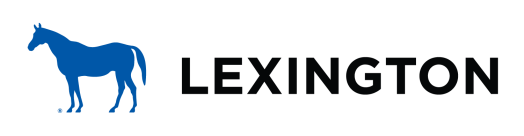 Lexington Fayette Urban County Government (LFUCG) Minority Business Enterprise ProgramFrequently Asked Questions Why is minority participation apart of LFUCG’s procurement process? Resolution 167-91 was adopted to implement a ten percent (10%) minority participation goal for construction and professional services contracts. Why is veteran participation apart of LFUCG’s procurement process? Resolution 319-2015 was adopted to implement a three percent (3%) veteran participation goal for construction and professional services contracts. What is a Good Faith Effort (GFE)? Good Faith Efforts are affirmative steps contractors take in outreach, recruitment and other areas in order to subcontract with minority, women, veteran-owned and disadvantaged business enterprises in order to meet the minority and veteran participation goals. Is the GFE documentation required for completion if my company meets or exceeds the participation goals? No. However, the MWDBE participation forms and EEO Policy Statement must be completed.Is the GFE documentation required for completion if my company does not meet the participation goals? Yes. The GFE documentation must be completed and must provide proof of GFEs taken to subcontract with MWDBE and/or Veteran-Owned business.What is a Workforce Analysis Form? A Workforce Analysis Form is a snapshot of a company’s employee workforce by sex, race, ethnic category, job group and/or job titles. Can a company provide the Federal Workforce Analysis Form in place of LFUCG’s Workforce Analysis Form? No. LFUCG’s Workforce Analysis Form must be completed. What is an Affirmative Action Plan (AAP)? An AAP is a plan that reflects an employer’s organizational structure, policies, practices, program and data. {http://www.dol.gov/ofccp/regs/compliance/AAPs/Sample_AAP_final_JRF_QA_508c.pdf} Is a company still required to submit an AAP if not required based on the Office of Federal Contract Compliance Program (OFCCP) requirements? The AAP must be submitted upon contract award. The EEO Policy Statement and GFE Documentation must be completed with the bid or proposal package.Does a company have to use LFUCG’s MWDBE list for subcontractors? No. However, the MWDBE or Veteran subcontractors must be certified in order to meet the minority and veteran participation goals.Is preference or points given to contractors who subcontract with minority, woman or veteran-owned subcontractors to meet the minority and veteran participation goals? No. LFUCG does not apply a preference or points to contractors who meet or exceed the minority and veteran participation goals. As a certified minority, woman, veteran-owned business, is the MWDBE Participation Forms still required for completion with the bid package? Yes. Even though your company may be a certified disadvantaged business enterprise (DBE) minority, woman or veteran-owned business, the forms are still required for completion and the business classification must be indicated. As a certified MWDBE or veteran-owned business, can a copy of the certificate be submitted with the bid or proposal package? Yes. A copy of the certification can be submitted with the bid or proposal package. Does LFUCG accept certifications from other states? Yes. LFUCG will accept certifications from other states as long as the certificate is from a certifying entity. The MBE Enterprise Liaison will confirm the certifying entity.Is it mandatory to use subcontractors? Contractors must make a GFE in meeting the minority and veteran participation goals on projects. Is the MWDBE participation forms and GFE documentation required for completion if subcontractors will not be used? Yes. The MWDBE participation forms must be completed and GFE documentation. The GFE documentation must be completed when the participation goals are not met.  